Io sottoscritto/a ritenendo di essere in possesso dei requisiti minimi richiesti, dichiara di essere a conoscenza delle sanzioni penali in caso di dichiarazioni mendaci o contenenti dati non rispondenti a verità, come previsto dal D.P.R. 28.12.2000, n.445 e allega alla presente la documentazione necessaria per l’accesso all’esame di certificazione. Nello specifico dichiara:di non trovarsi in stato di fallimento, di liquidazione, di cessazione di attività o di concordato preventivo e in qualsiasi altra situazione equivalente secondo la legislazione del proprio stato, ovvero di non avere in corso un procedimento per la dichiarazione di una di tali situazioni e che tali circostanze non si sono verificate nell’ultimo quinquennio, di non aver riportato, nell’ultimo quinquennio, alcuna condanna con sentenza passata in giudicato, sia in materia civile che amministrativa che penale (anche nell’eventualità di applicazione di misure di prevenzione e/o di sicurezza) di non avere procedimenti in corso ai sensi dell’art. 416/bis del codice penale;DATI ANAGRAFICI :Elenco ALLEGATI DA INVIARE per la  l’ammissione all’esame alla mail FACCERT@GMAIL.COM:DOCUMENTO DI IDENTITA’ in corso di validità (carta di identità, patente o passaporto)CURRICULUM VITAE dettagliato, datato, firmato per esteso e completo di consenso al trattamento dati personali secondo normativa vigente e dichiarazione di cui all’art.76 del DPR 445/2000. Tale documento è un elemento della valutazione per l’ammissione all’esame di certificazione.TITOLO di STUDIO (inviare copia o autocertificazione dell’attestato)FORMAZIONE SPECIFICA: (allegare copia dell’attestato se richiesto nella scheda SK ) EVIDENZA DELL’ESPERIENZA LAVORATIVA SPECIFICA (allegare documentazione a scelta tra le seguenti: dichiarazioni del datore di lavoro o di clienti, contratti di lavoro, certificato attribuzione P.IVA, esempi di fatture emesse prive dei dati sensibili, visure camerali ecc.)REGOLAMENTO GENERALE (RL01) PER IL RILASCIO ED IL MANTENIMENTO DELLA CERTIFICAZIONE DELLE PERSONE, reperibile sul sito www.faccertifica.it: inviare solo l’ultima pagina datata e firmata per accettazioneIl versamento della quota di ammissione all’esame (rif. Tariffario FAC CERTIFICA in vigore www.faccertifica.it) deve avvenire solo a seguito della mail di conferma, invita dalla segreteria FAC CERTIFCA, dell’avvenuta ricezione della documentazione del candidato.In caso di esigenze particolari o necessità si prega di contattare la segreteria scrivendo a faccert@gmail.comCONSENSO AL TRATTAMENTO DATI PERSONALI E PUBBLICAZIONE SUL SITO INTERNETDopo aver letto e compreso l’informativa sul trattamento dei dati personali disponibile sul sito web www.faccertifica.it, definita ai sensi del Reg. EU n.679/2016, al D.Lgs. 30 giugno 2003 n. 196, armonizzato dal D.Lgs. 10 agosto 2018 n.101, autorizzo FAC CERTIFICA, in qualità di titolare del trattamento dei miei dati personali, ed esprimo il consenso alle finalità obbligatorie descritte nell’informativa sopra citata e di seguito riportate dal punto 1 al punto 8, nonché il consenso, eventuale, alle finalità facoltative riportate per comodità al punto 9.           Acconsento		           Non AcconsentoAl trattamento dei dati personali e giudiziari che mi riguardano, funzionale al rapporto giuridico (Cliente/Interessato) da concludere o in essere con il titolare del trattamentoAlla comunicazione degli stessi dati alle categorie di soggetti indicati nell’informativaAlla gestione organizzativa del contrattoAd eventuali collaborazioni professionali esterne per l’adempimento degli obblighi di leggeAlla tutela dei diritti contrattualiAd analisi e statistiche interneAffinché siano effettuati, in caso esame on-line,riprese audio e video tramite web-cam durante lo svolgimento dell’esame stesso, per assicurare FAC CERTIFICA della mia identità e lo svolgimento regolare dell’esame stessoAd utilizzare i miei dati personali per l’iscrizione del mio nominativo nel relativo Registro delle Persone certificate, che sarà pubblicato sul sito www.faccertifica.it  nel caso di esito positivo dell’intero iter di certificazione e, laddove previsto, anche sul sito di ACCREDIA, all’indirizzo www.accredia.ited in merito e separatamente al punto 9 sotto indicato           Acconsento		           Non AcconsentoAd attività di marketing attraverso l’invio di materiale promozionale inerente ai servizi analoghi a quelli oggetto del rapporto in essere,         Firma   _  ______________________________________________CLAUSOLA di ACCETTAZIONELa presente Domanda di Ammissione, costituisce parte integrante della Convenzione tra FAC CERTIFICA SRL e il richiedente: Con l’apposizione della propria firma in calce, il sottoscritto dichiara di accettare, come di fatto accetta, tutte le clausole stabilite nello Schema di Certificazione FAC CERTIFICA srl, nonché nelle norme, guide e documenti di riferimento esplicitamente citati nel Regolamento stesso.		                        Firma   ________________________________________________Ai sensi dell’Art. 1341 del Codice Civile, si approvano specificatamente le seguenti clausole dello Schema di Certificazione, pubblicato sul sito www.faccertifica.it (indicare SK e PD di riferimento) nella loro versione corrente:Data _______________________                                      Firma   ________________________________________________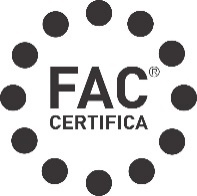 RICHIESTA di AMMISSIONE ALL’ESAME di CERTIFICAZIONEper la figura di  esame on-line___ esame in presenza di commissione____MO03-MO04Rev. 10 – ott. 2021Pag.:  1 di 2Cognome e Nome ___________________________________________________________________________________Cognome e Nome ___________________________________________________________________________________Luogo e data di nascita_______________________________________CF:_____________________________________P.IVA e cod.univoco (se disponibili)_______________________________________________________________________Tel/cell_______________________________________________________________________E-mail_______________________________________________________________________Indirizzo _______________________________________________________________________Città e CAP_______________________________________________________________________DATI  PER LA FATTURAZIONE (se diversi dai dati anagrafici):DATI  PER LA FATTURAZIONE (se diversi dai dati anagrafici):Ragione Sociale______________________________________________________________________CF e/o P.IVA______________________________________________________________________Indirizzo______________________________________________________________________Città e CAP______________________________________________________________________Tel/cell_______________________________________________________________________E-mail_______________________________________________________________________cod.univoco _______________________________________________________________________RG01Regolamento Generale per il rilascio ed il mantenimento della certificazione delle personeSKScheda requisiti per la certificazione, specifica per la figura professionaleTariffario vigenteTariffario vigente